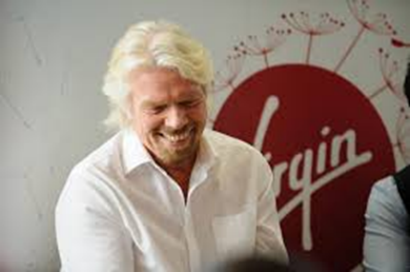 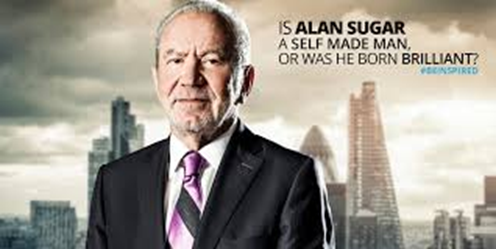 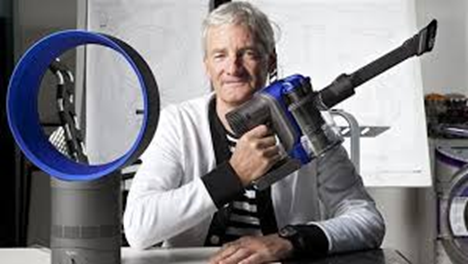 Activity 2 – Research task You are required to research two successful entrepreneurs, preferably British. These could be anyone who has started a business and who you admire. Have your parents or you ever ran your own business? Think – Lord Sugar, Richard Branson, James Dyson etc. 
Use your mobile for RESEARCH ONLY – Fill in the tasks below: My chosen entrepreneur is: How did they start their business – You will need to write a short paragraph on the challenges they faced. Did they take a calculated risk? Did they have any qualifications? How old were they? How much did they need to start? 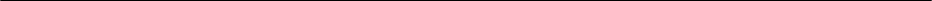 What characterisitcs does your chosen entrepreneur possess? Characteristics: Why/ how has these made them successful? My chosen entrepreneur is: How did they start their business – You will need to write a short paragraph on the challenges they faced. Did they take a calculated risk? Did they have any qualifications? How old were they? How much did they need to start? What characterisitcs does your chosen entrepreneur possess? Characteristics: Why/ how has these made them successful? 